CHƯƠNG I. GIỚI THIỆU MÁYMặt trước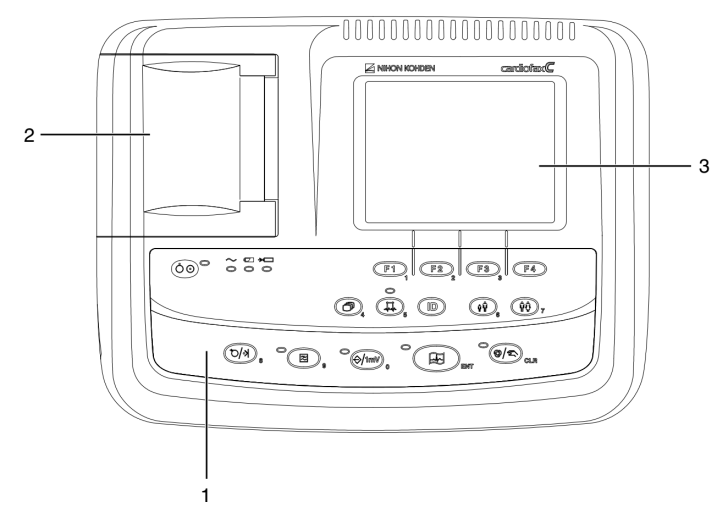 	Tên			Chức năng  Mặt điều khiển	Các phím chức năngKhay để giấy		Chứa giấy inMàn hình LCD      	Hiển thị sóng, nhịp tim và thông tinMặt điều khiển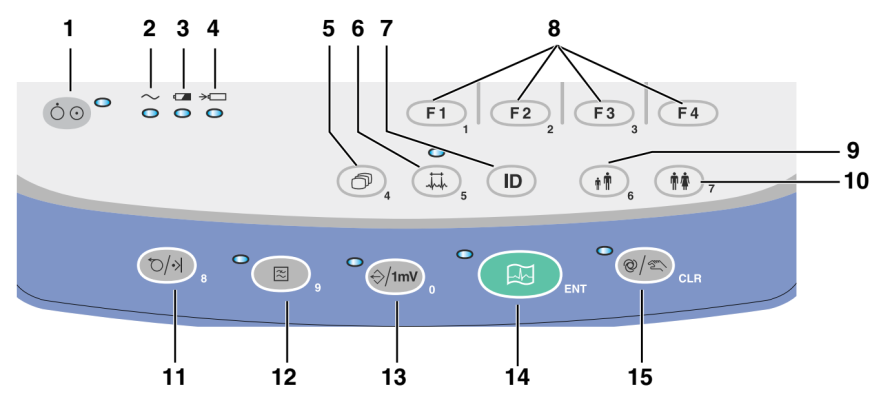 	Tên			Chức năngPhím nguồn		Mở/tắt máyĐèn nguồn AC	Đèn sáng khi kết nối nguồn điện ACĐèn vận hành Pin	Khi sử dụng nguồn Pin, đèn sáng màu vàng khi Pin đầy hoặc cònnhiều năng lượng, đèn sáng màu cam khi Pin yếuĐèn sạc Pin		Đèn sáng khi Pin đang sạcMode (phím 4)	Vào màn hình thiết lập máyRHYTHM (phím 5)	Thu thập sóng D2 trong 60 giây và in sóngID			Vào màn hình nhập thông tinF1, F2, F3, F4		Các phím chức năng tương ứng hiển thị trên màn hìnhAGE (phím 6)		Chọn độ tuổi người lớn hoặc trẻ emGender (phím 7)	Chọn giới tính nam hoặc nữFeed/Mark (phím 8)	Nạp giấy in khi được nhấn, ở chế độ vận hành bằng tay sẽ thêmmột đánh dấu trên giấy in tại thời điểm được nhấn.Filter (phím 9)		Bật/tắt chức năng lọc nhiễu cơ EMGCopy/Cal (phím 0)	In bản sao kết quả vừa in, ở chế độ vận hành bằng tay sẽ in sóngcân chỉnh máyStart/Stop		Bắt đầu / dừng inAuto/Manual		Chế độ vận hành tự động ( đèn sáng)Chế độ vận hành bằng tay (đèn tắt)Ở màn hình nhập thông tin, các phím chức năng tương ứng các phím số, Enter (ENT) và Clear (CLR)Mặt bên trái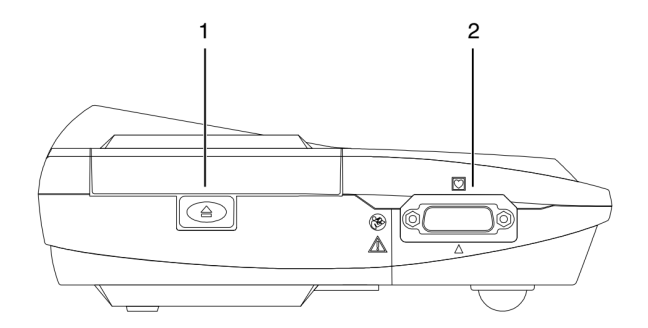 	Tên			Chức năngNút mở nắp giấy	Nhấn nút để mở nắp che và đặt giấy in vào khayKết nối cable đo	Cổng nối dây cable điện timMặt bên phải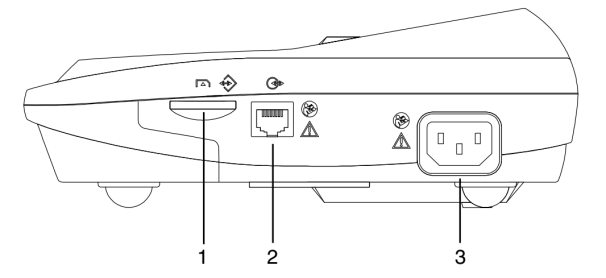 	Tên			Chức năngKhe card SD		Nơi đặt thẻ nhớ SD (tuỳ chọn)Cổng LAN		Kết nối thiết bị ngoài bằng dây mạng LANKết nối nguồn AC	Kết nối dây nguồn với nguồn điện ACMặt sau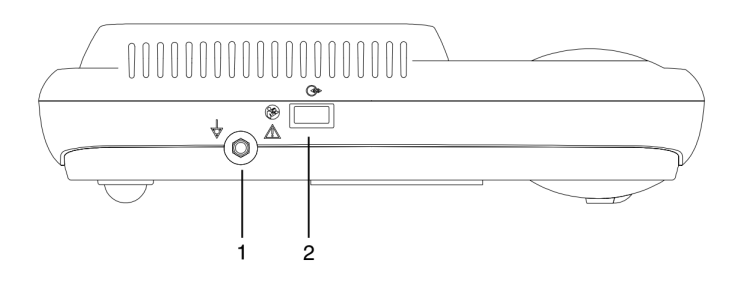 	Tên			Chức năngĐiểm nối đất		Kết nối hệ thống nối đất bên ngoàiCổng USB		Kết nối máy quét mã vạch hoặc đầu đọc thẻ từ bằng cồng USBCHƯƠNG II. GẮN ĐIỆN CỰC VÀ NHẬP THÔNG TIN TRƯỚC KHI IN SÓNG ECGGắn điện cực chiLàm sạch vùng da tiếp xúc với điện cực chi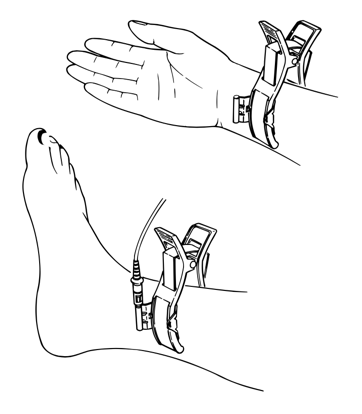 Thoa một ít gel ở vị trí tiếp xúc giữa điện cực với daGắn các điện cực chi theo đúng vị tríĐỏ:	Tay phảiVàng:	Tay tráiXanh:	Chân tráiĐen:	Chân phảiGắn điện cực ngực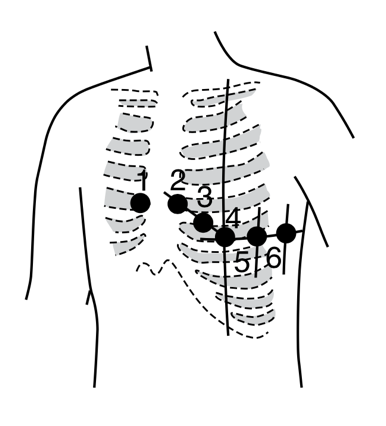 Làm sạch vùng da tiếp xúc với điện cực ngựcThoa một ít gel ở vị trí tiếp xúc giữa điện cực với daGắn các điện cực ngực theo đúng vị tríThông báo lỗi khi gắn điện cực	Thông báo hiển thị		Nguyên nhân	Fail R, L, F		Điện cực R, L, hoặc F không tiếp xúc daFail Limb		Hai điện cực chi hoặc nhiều hơn hoặc không có điện cựctiếp xúc daFail 1, 2, 3, 4, 5, 6	Điện cực ngực số 1, 2, 3, 4, 5 hoặc 6 không tiếp xúc daNoise			Nhiễu do cử động hoặc nguồn gây nhiễu được phát hiệnNhập thông tinNhấn phím ID Nhập số thứ tự bằng các phím sốNhấn ENT để chuyển đến phần giới tínhNhấn phím Gender (phím số 7) để chọn giới tính Nam (M) hoặc nữ (F)Nhấn ENT để chuyển đến phần độ tuổiNhập độ tuổi bằng các phím sốNhấn ID để thoát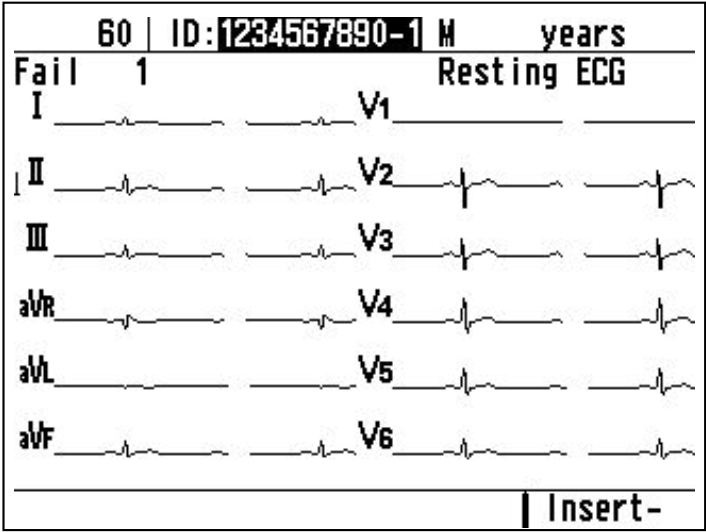 CHƯƠNG III. IN SÓNG ĐIỆN TIM ECG TRẠNG THÁI NẰM NGHỈMàn hình theo dõi sóng ECG trạng thái nằm nghỉ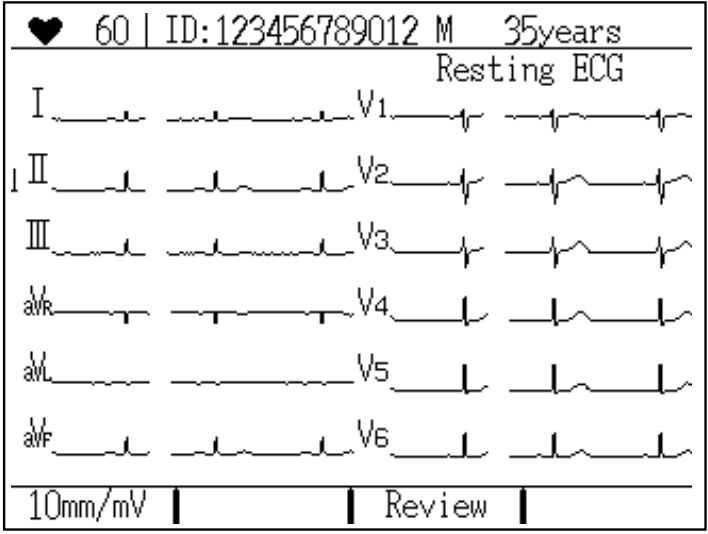 Biểu tượng đồng bộ sóng QRSNhịp timThông tinTrạng thái đo ECGHiển thị 12 đạo trình sóng ECGPhím chức năng hiện tạiBiên độ sóng tương ứng 1mV Thông báo tiếp xúc điện cựcCác bước in sóng điện tim ECG trạng thái nằm nghỉBật phím nguồn mở máyChọn chế độ vận hành tự động hoặc bằng tay bằng phímAuto/Manual (phím CLR)Đèn sáng:		chế độ vận hành tự độngĐèn tắt:		chế độ vận hành bằng tayChế độ vận hành tự động:Nhập thông tin bằng phím IDNhấn phím Start/Stop hoặc phím F3 (review recording) để in sóngĐể in bản sao kết quả vừa in, nhấn phím Copy/CalChế độ vận hành bằng tay:Nhập thông tin bằng phím IDNhấn phím Start/Stop để bắt đầu in sóngNhấn phím chức năng tương ứng  trên màn hình để chọn nhóm đạo trình khácNhấn phím Start/Stop để dừng in sóngNhấn phím Copy/Cal để đánh dấu tại thời điểm nhấn trên kết quả in sóngIn sóng Rhythm:Nhấn phím RHYTHM (phím 5) để bắt đầu thu thập sóng ECG trong 60 giây và tự động in sóngLọc nhiễu trong khi theo dõi và in sóng	Nhấn phím Filter để bật lọc nhiễu cơ EMG (đèn sáng)Thay đổi biên độ sóng	Nhấn phím chức năng F1 để thay đổi biên độ sóng      10 mm/mV          5 mm/mV          20 mm/mV     Thay đổi tốc độ in sóng	Nhấn phím chức năng “25mm/s” hoặc “50 mm/s” tương ứng trên bàn phím	     25 mm/s          50 mm/mVLưu kết quả sóng ECG	Sau khi quá trình phân tích kết quả hoàn tất ở chế độ vận hành tự động, tuỳ thuộc vào thiết lập “After analysis result recording” là Save: tự động lưu vào bộ nhớ, OFF: hiển thị “File” ở phím chức năng F4, để lưu vào bộ nhớ, nhấn F4 và chọn “Save” tương ứng phím chức năng F2.CHƯƠNG III. IN SÓNG ĐIỆN TIM ECG THEO CHU KỲNhấn phím Mode, màn hình Main Screen hiển thịNhấn phím số 2 để chọn “Periodic Recording”Nhấn phím chức năng F4 tương ứng “Start” trên màn hìnhChọn chế độ vận hành tự động hoặc bằng tayNhấn Start/Stop để bắt đầu in sóng, sau khi hoàn tất, tự động in sau khoảng giai đoạn thời gian đã chọnĐể chuyển về đo ECG trạng thái nằm nghỉ, nhấn phím Mode và nhấn phím 1để chọn “Resting ECG”CHƯƠNG IV. QUẢN LÝ DỮ LIỆUCác tính năng quản lý dữ liệuGửi tất cả file ECG hoặc các file chưa gửi đến máy tính PCIn dữ liệu ECG đã lưuThay đổi ID đã lưuIn dữ liệu ECG trên serverXoá dữ liệu ECG đã lưuXoá toàn bộ dữ liệu đã lưuIn dữ liệu theo danh sách được chọnCopy dữ liệu ECG từ bộ nhớ trong sang thẻ nhớ SDNhấn phím Mode để vào màn hình Main Menu, nhấn phím 7 để chọn “Data Management”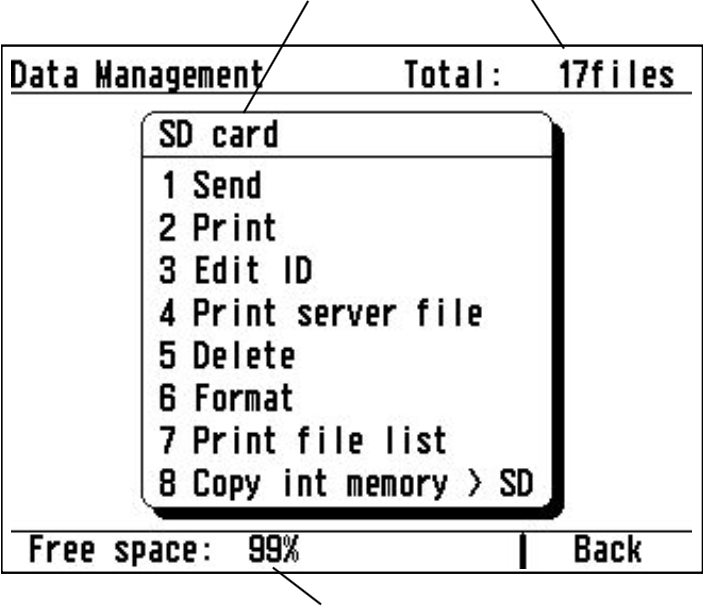 Để trở về màn hình theo dõi sóng ECG, nhấn phím Mode và nhấn phím 1 để chọn “Resting ECG”.Gửi tất cả dữ liệu ECG hoặc lựa chọn theo ID, theo ngày, hoặc dữ liệu chưa gửi đến PC		Ở màn hình Data Management, nhấn phím 1 để chọn “Send”Chọn các chức năng tương ứngPhím 1 “All files”:		Tất cả dữ liệu ECGPhím 2 “Non sent files”:	Các dữ liệu ECG chưa từng gửiPhím 3 “Selected ID”:		Chọn theo IDPhím 4 “Selected date”:	Chọn theo ngàyVới chức năng “All files” và “Non sent files”, nhấn phím chức năng “OK” Với chức năng “Selected ID” và “Selected date”, nhấn phím chức năng “Enter” và nhập ID hoặc ngày, nhấn ENT, sau đó nhấn phím chức năng “Search” để tìm theo ID hoặc ngày, chọn file cần gửi và nhấn phím chức năng “Send”In dữ liệu ECG đã lưuỞ màn hình Data Management, nhấn phím 2 để chọn “Print”Nhấn phím chức năng “Enter” và nhập ID, nhấn ENTNhấn phím chức năng “Search” để tìm dữ liệu theo IDChọn file và nhấn phím chức năng “Print”Thay đổi ID đã lưuỞ màn hình Data Management, nhấn phím 3 để chọn “Edit ID”Nhấn phím chức năng “Enter” và nhập ID, nhấn ENTNhấn phím chức năng “Search” để tìm dữ liệu theo IDChọn file và nhấn phím chức năng “Edit”, nhập ID mới, nhấn ENT và nhấn phím chức năng “OK”Xoá dữ liệu ECG đã lưuỞ màn hình Data Management, nhấn phím 5 để chọn “Delete”Chọn các chức năng tương ứngPhím 1 “All files”:		Tất cả dữ liệu ECGPhím 2 “Sent files”:		Các dữ liệu ECG đã gửiPhím 3 “Selected ID”:		Chọn theo IDPhím 4 “Selected date”:	Chọn theo ngàyVới chức năng “All files” và “Sent files”, nhấn phím chức năng “OK” Với chức năng “Selected ID” và “Selected date”, nhấn phím chức năng “Enter” và nhập ID hoặc ngày, nhấn ENT, sau đó nhấn phím chức năng “Search” để tìm theo ID hoặc ngày, chọn file cần xoá và nhấn phím chức năng “Delete”CHƯƠNG V. CÁC HƯỚNG DẪN KHÁCLắp giấy inNhấn nút mở nắp đậy khay giấy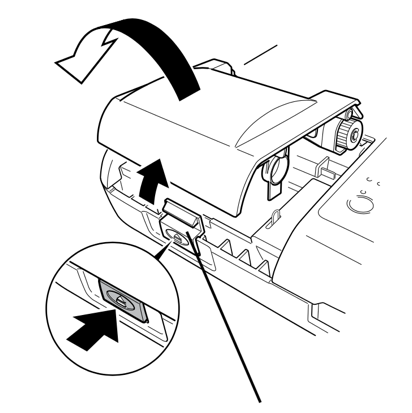 Lật nắp đậy khay giấy lên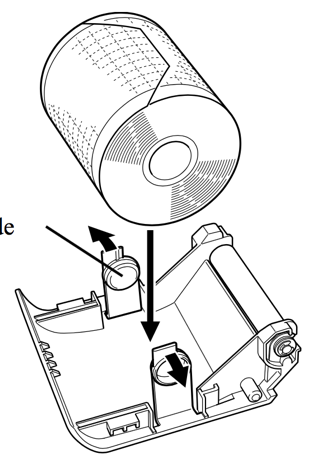 \Đặt giấy vào giữa thanh giữ trục giấyKéo dài giấy in và giữ trên mặt nắp đậy khay giấy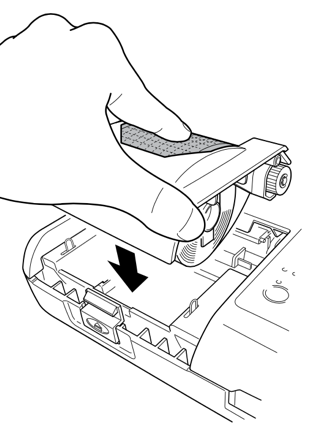 Gắn nắp đậy khay giấyVệ sinh đầu in nhiệtTắt máy đo ECG trước khi vệ sinh đầu in nhiệtNhấn nút mở nắp khay giấy inDùng bút vệ sinh lau đầu in nhiệt